COMMON MARKET FOR EASTERN ANDSOUTHERN AFRICA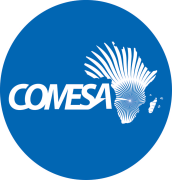 REQUEST FOR EXPRESSIONS OF INTEREST(CONSULTING SERVICES – FIRMS SELECTION)ASSIGNMENT TITLE: SUPERVISION CONSULTANT FOR THE CONSTRUCTION OF THE GALAFI ONE STOP BORDER POST MAIN BUILDING (ETHIOPIAN SIDE) UNDER THE COMESA TRADE FACILITATION PROGRAMMEPROCUREMENT REF. NO. CM/ADM/PROC/23/07-01The Common Market for Eastern and Southern Africa (COMESA) is one of the 8 Regional Economic Communities (RECs) recognized by the Africa Union. It consists of twenty-one -member States that have agreed to co-operate and promote regional integration through trade and investment development resources for the mutual benefit of their people. The mission of COMESA is to achieve, over the long term, sustainable economic and social progress in member states through enhanced cooperation and integration in all fields of development especially in trade, customs and monetary affairs, transport, communications and information, technology, industry and energy, gender, agriculture, environment, and natural resources.COMESA and the European Union (EU) have signed a Contribution Agreement amounting to €48million financed under the 11 European Development Fund (EDF), for the COMESA Trade Facilitation Programme (TFP). The programme is expected run until May 2024. This programme is in line with the 11th EDF Regional Indicative Programme (RIP) for Eastern Africa, Southern Africa and the Indian Ocean (EA-SA-IO) region, the COMESA Treaty and 2021-2025 COMESA Medium-Term Strategic Plans and relevant COMESA trade facilitation policies and instruments. It builds also on existing initiatives at national level in the region to promote and facilitate enhanced cross border trade between countries.The Trade Facilitation Programme aims to increase intra-regional trade flows of goods, persons and services by reducing the costs/delays of imports/exports at specific border posts through the reduction of NTBs across the borders, the implementation of the COMESA Digital FTA, WTO TFA, the improvement of the Coordinated Border Management (CBM), and the liberalization of trade in services and movements of persons. The project encompasses activities to be implemented at the level of the whole COMESA/tripartite region and specific interventions at targeted border posts. The following initial border posts have been selected: Lamu Corridor: Moyale (Ethiopia/Kenya)Djibouti Corridor: Galafi (Djibouti/Ethiopia)Tunduma Nakonde (Tanzania/Zambia)Chirundu (Zambia/Zimbabwe); andMwami Mchinji (Zambia/Malawi) The programme intends to support the construction of the One Stop Border Post Main Building at Galafi Border (Ethiopian side) under the sub delegation agreement signed between COMESA and the Federal Republic of Ethiopia to enhance cross border trade between Ethiopia and Djibouti. It is for this reason that the Common Market for Eastern and Southern Africa (COMESA) intends to contract the services of a supervising consultant to supervise the pre-construction, construction and post construction works at the Galafi Border Post. Specific Objective of the AssignmentThe prime objective of this consultancy is to is to carry out pre-construction, construction and post construction supervision to final handover for the targeted Galafi One Stop Border Post Main Building (Ethiopia Side).The detailed terms of Reference (TOR) for the assignment can be found at the following website: www.comesa.int/category/open-tenders/ or can be obtained at the address given below.The Common Market for Eastern and Southern Africa now invites eligible firms (“Consultants”) domiciled or with physical operational offices in Ethiopia to indicate their interest in providing the Services.  Interested firms should provide their profiles/information demonstrating that they have the required qualifications and relevant experience to perform the Services. The shortlisting criteria is:Qualifications and experience of the firm (detailed firm/company profile); Relevant experience related to the assignment (list of similar assignments that your firm has undertaken); andHuman resources’ capacity (list and qualifications of key staff and the organizational/company structure).A Consultant will be selected in accordance with the Quality and Cost Based Selection (QCBS) method set out in the Procurement Regulations.Further information can be obtained at the address below during office hours 8.00-12.30 hours and 14.00–17.00 hours, Lusaka Time.Expressions of interest must be delivered in a written form following the above shortlisting criteria to the address below (by e-mail) by 24th February 2023 at 17.00 Hours Local Time, Lusaka, Zambia.Please note that this is a shortlisting exercise and the submission should not include the full technical proposal. The full terms of reference for the assignment will be shared with the shortlisted firms. Common Market for Eastern and Southern AfricaAttn: Head of Procurement UnitBen Bella RoadP O box 30051LUSAKA, ZambiaTel: +260 211 229725-32Fax: +260 211 225107Email: tenders@comesa.int, procurement@comesa.int	mussiemotri@gmail.com